Приложение к Составу сведений, указываемыхв форме патента на полезную модель. Форме патента на полезную модель  (абз. 1)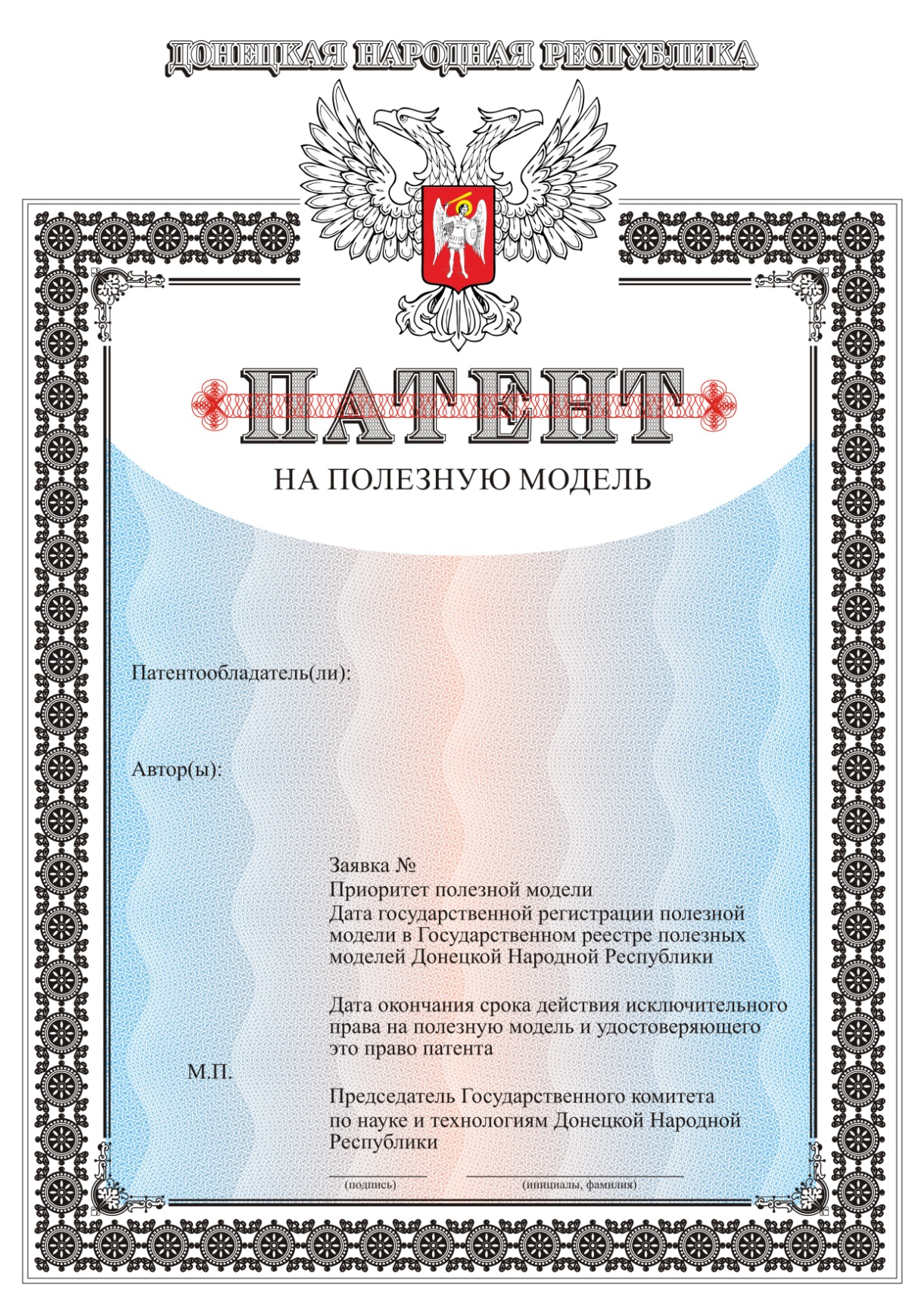 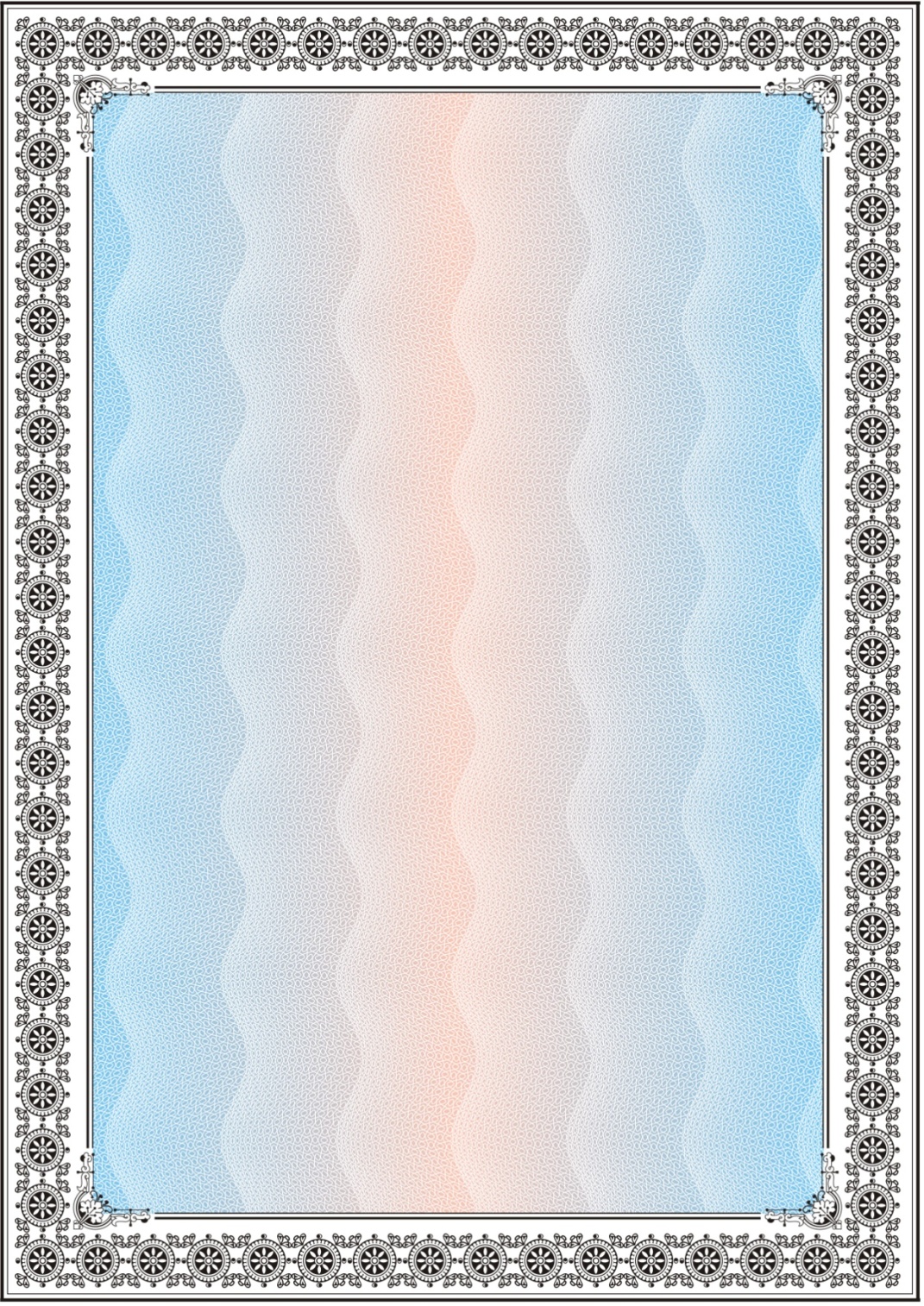 